PENILAIAN KINERJA PERGURUAN TINGGI SWASTA BERDASARKAN KRITERIA MBNQA 2002 DALAM RANGKA MENUJU KELAS DUNIA (studi kasus: di Universitas Bina Darma Palembang)PROPOSAL PENELITIAN DOSEN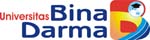 OLEH:Ir. BUDI SANTOSO, MTPROGRAM STUDI TEKNIK INDUSTRIFAKULTAS TEKNIK UNIVERSITAS BINA DARMA PALEMBANG2010